Analysis, code materialsTest for normality#Test of normality (stiffness pre)

ggplot(stif_c,aes(L1.pre)) +
  geom_histogram()## `stat_bin()` using `bins = 30`. Pick better value with `binwidth`.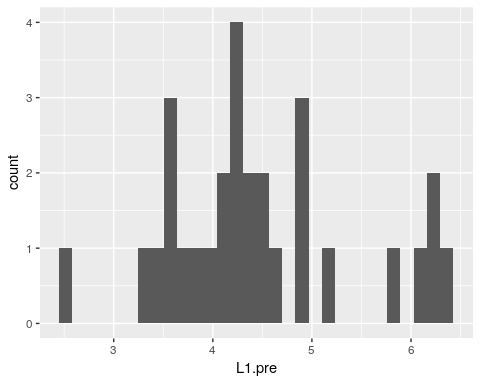 shapiro.test(stif_c$L1.pre)## 
##  Shapiro-Wilk normality test
## 
## data:  stif_c$L1.pre
## W = 0.9362, p-value = 0.07976ggplot(stif_c,aes(L2.pre)) +
  geom_histogram()## `stat_bin()` using `bins = 30`. Pick better value with `binwidth`.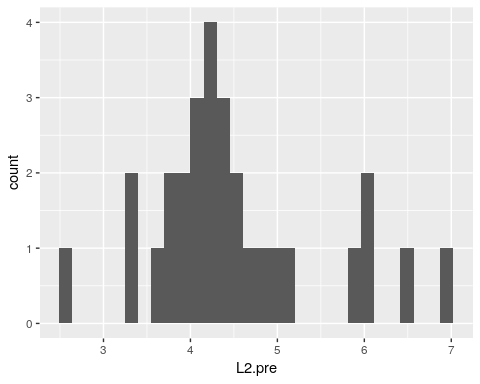 shapiro.test(stif_c$L2.pre)## 
##  Shapiro-Wilk normality test
## 
## data:  stif_c$L2.pre
## W = 0.93253, p-value = 0.06399ggplot(stif_c,aes(L3.pre)) +
  geom_histogram()## `stat_bin()` using `bins = 30`. Pick better value with `binwidth`.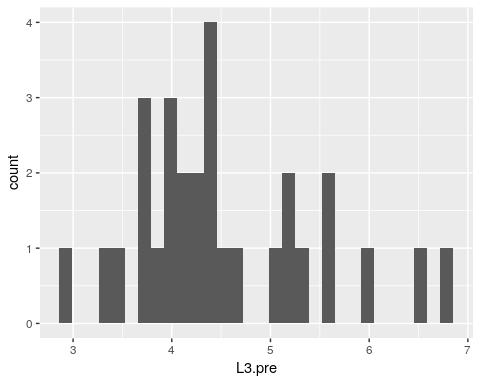 shapiro.test(stif_c$L3.pre)## 
##  Shapiro-Wilk normality test
## 
## data:  stif_c$L3.pre
## W = 0.94634, p-value = 0.147ggplot(stif_c,aes(L4.pre)) +
  geom_histogram()## `stat_bin()` using `bins = 30`. Pick better value with `binwidth`.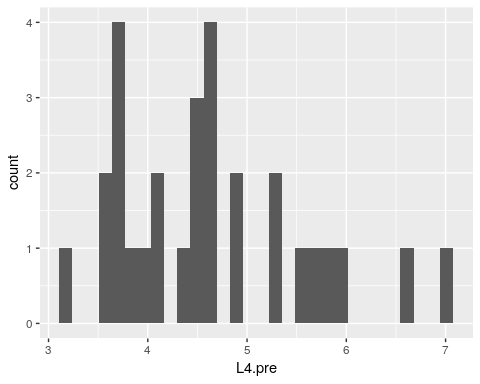 shapiro.test(stif_c$L4.pre)## 
##  Shapiro-Wilk normality test
## 
## data:  stif_c$L4.pre
## W = 0.94049, p-value = 0.1033ggplot(stif_c,aes(L5.pre)) +
  geom_histogram()## `stat_bin()` using `bins = 30`. Pick better value with `binwidth`.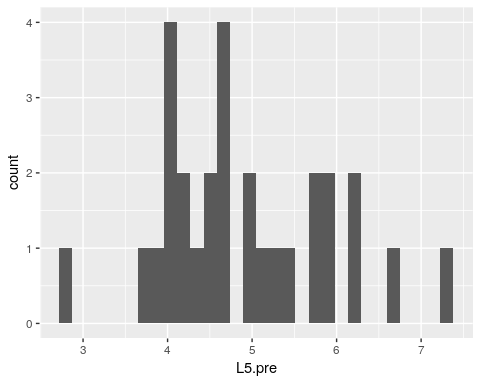 shapiro.test(stif_c$L5.pre)## 
##  Shapiro-Wilk normality test
## 
## data:  stif_c$L5.pre
## W = 0.96953, p-value = 0.547#Test of normality (stiffness post)

ggplot(stif_c,aes(L1.post)) +
  geom_histogram()## `stat_bin()` using `bins = 30`. Pick better value with `binwidth`.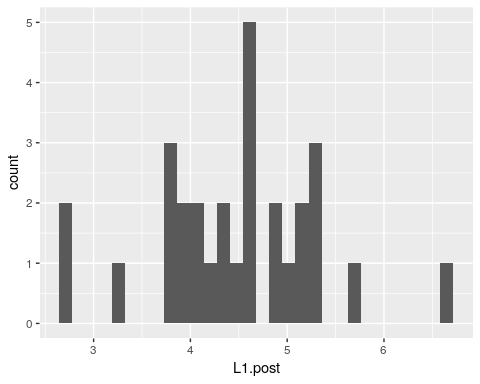 shapiro.test(stif_c$L1.post)## 
##  Shapiro-Wilk normality test
## 
## data:  stif_c$L1.post
## W = 0.97526, p-value = 0.708ggplot(stif_c,aes(L2.post)) +
  geom_histogram()## `stat_bin()` using `bins = 30`. Pick better value with `binwidth`.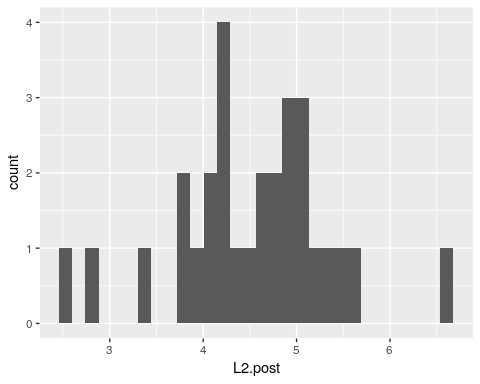 shapiro.test(stif_c$L2.post)## 
##  Shapiro-Wilk normality test
## 
## data:  stif_c$L2.post
## W = 0.96982, p-value = 0.5548ggplot(stif_c,aes(L3.post)) +
  geom_histogram()## `stat_bin()` using `bins = 30`. Pick better value with `binwidth`.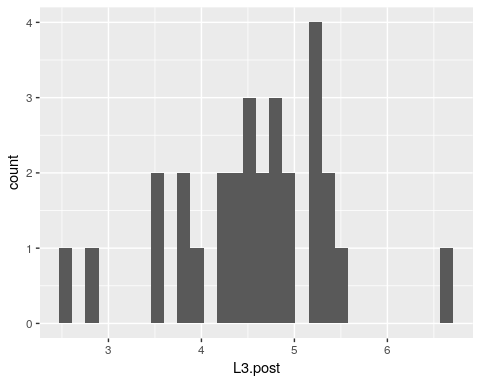 shapiro.test(stif_c$L3.post)## 
##  Shapiro-Wilk normality test
## 
## data:  stif_c$L3.post
## W = 0.96772, p-value = 0.4997ggplot(stif_c,aes(L4.post)) +
  geom_histogram()## `stat_bin()` using `bins = 30`. Pick better value with `binwidth`.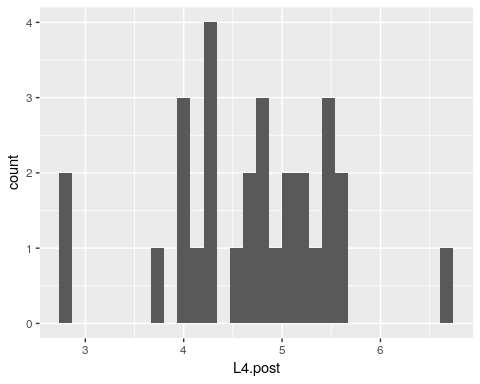 shapiro.test(stif_c$L4.post)## 
##  Shapiro-Wilk normality test
## 
## data:  stif_c$L4.post
## W = 0.96665, p-value = 0.4729ggplot(stif_c,aes(L5.post)) +
  geom_histogram()## `stat_bin()` using `bins = 30`. Pick better value with `binwidth`.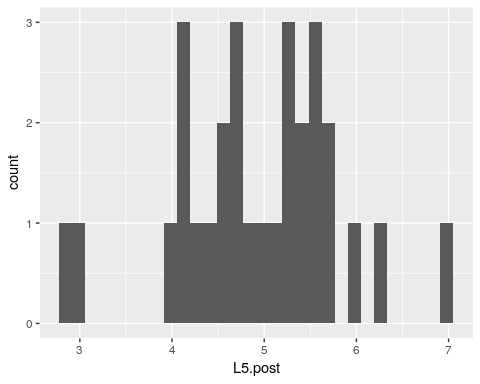 shapiro.test(stif_c$L5.post)## 
##  Shapiro-Wilk normality test
## 
## data:  stif_c$L5.post
## W = 0.97413, p-value = 0.6757#Test of normality (stiffness change score)

ggplot(stif_c,aes(L1.change)) +
  geom_histogram()## `stat_bin()` using `bins = 30`. Pick better value with `binwidth`.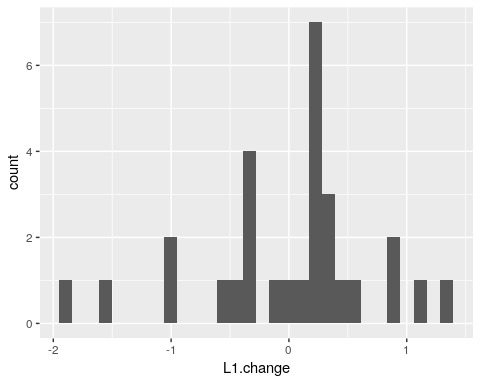 shapiro.test(stif_c$L1.change)## 
##  Shapiro-Wilk normality test
## 
## data:  stif_c$L1.change
## W = 0.94038, p-value = 0.1026ggplot(stif_c,aes(L2.change)) +
  geom_histogram()## `stat_bin()` using `bins = 30`. Pick better value with `binwidth`.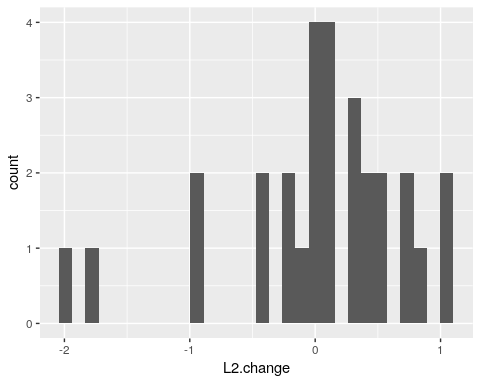 shapiro.test(stif_c$L2.change)## 
##  Shapiro-Wilk normality test
## 
## data:  stif_c$L2.change
## W = 0.89606, p-value = 0.007893ggplot(stif_c,aes(L3.change)) +
  geom_histogram()## `stat_bin()` using `bins = 30`. Pick better value with `binwidth`.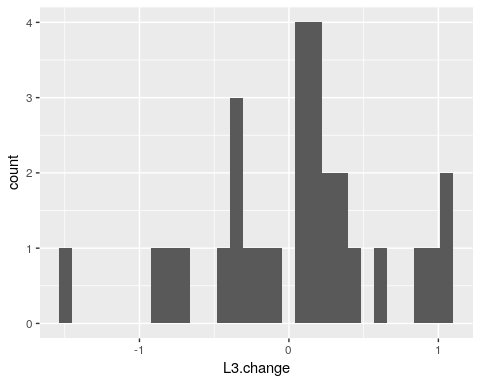 shapiro.test(stif_c$L3.change)## 
##  Shapiro-Wilk normality test
## 
## data:  stif_c$L3.change
## W = 0.95819, p-value = 0.2964ggplot(stif_c,aes(L4.change)) +
  geom_histogram()## `stat_bin()` using `bins = 30`. Pick better value with `binwidth`.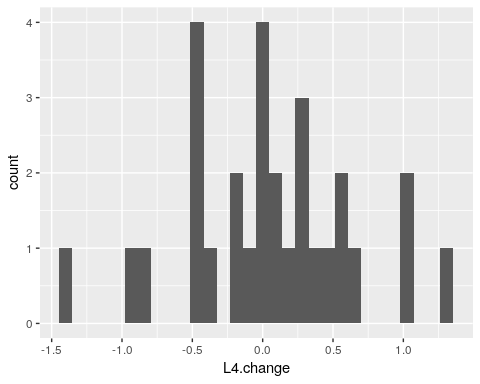 shapiro.test(stif_c$L4.change)## 
##  Shapiro-Wilk normality test
## 
## data:  stif_c$L4.change
## W = 0.98412, p-value = 0.9283ggplot(stif_c,aes(L5.change)) +
  geom_histogram()## `stat_bin()` using `bins = 30`. Pick better value with `binwidth`.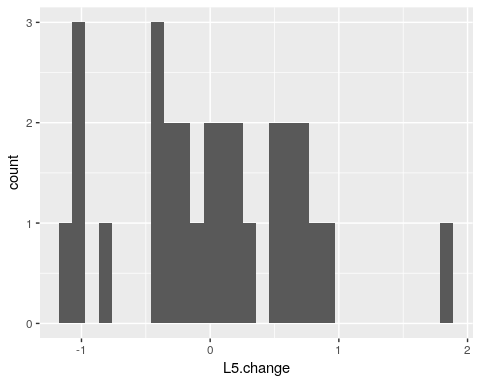 shapiro.test(stif_c$L5.change)## 
##  Shapiro-Wilk normality test
## 
## data:  stif_c$L5.change
## W = 0.96569, p-value = 0.4495#Test of normality (LSIQ pre)

ggplot(stif_c,aes(pre_LSIQ.total.score)) +
  geom_histogram()## `stat_bin()` using `bins = 30`. Pick better value with `binwidth`.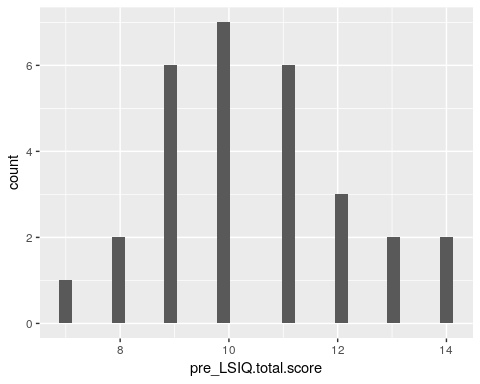 shapiro.test(stif_c$pre_LSIQ.total.score)## 
##  Shapiro-Wilk normality test
## 
## data:  stif_c$pre_LSIQ.total.score
## W = 0.95769, p-value = 0.288#Test of normality (LSIQ post)

ggplot(stif_c,aes(post_LSIQ.total.score)) +
  geom_histogram()## `stat_bin()` using `bins = 30`. Pick better value with `binwidth`.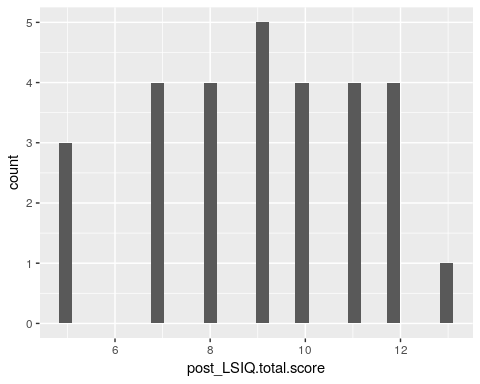 shapiro.test(stif_c$post_LSIQ.total.score)## 
##  Shapiro-Wilk normality test
## 
## data:  stif_c$post_LSIQ.total.score
## W = 0.95219, p-value = 0.2085#Test of normality (LSIQ change score)

ggplot(stif_c,aes(LSIQ.change.score)) +
  geom_histogram()## `stat_bin()` using `bins = 30`. Pick better value with `binwidth`.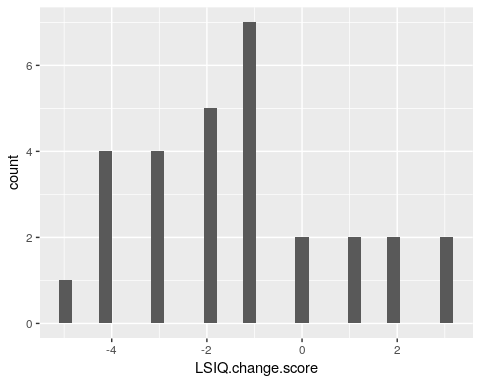 shapiro.test(stif_c$LSIQ.change.score)## 
##  Shapiro-Wilk normality test
## 
## data:  stif_c$LSIQ.change.score
## W = 0.94868, p-value = 0.1691#Test of normality (LSDI pre)

ggplot(stif_c,aes(pre_LSDI.total.score)) +
  geom_histogram()## `stat_bin()` using `bins = 30`. Pick better value with `binwidth`.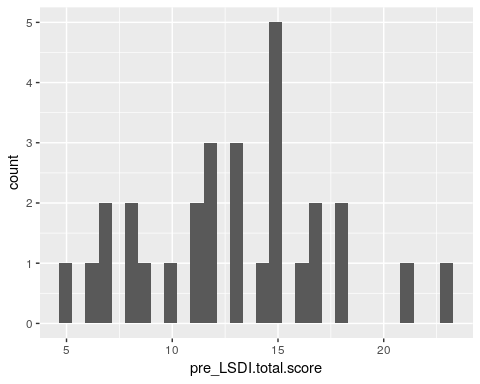 shapiro.test(stif_c$pre_LSDI.total.score)## 
##  Shapiro-Wilk normality test
## 
## data:  stif_c$pre_LSDI.total.score
## W = 0.9797, p-value = 0.8306#Test of normality (LSDI post)

ggplot(stif_c,aes(post_LSDI.total.score)) +
  geom_histogram()## `stat_bin()` using `bins = 30`. Pick better value with `binwidth`.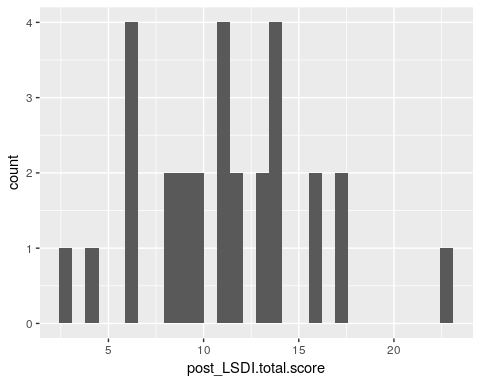 shapiro.test(stif_c$post_LSDI.total.score)## 
##  Shapiro-Wilk normality test
## 
## data:  stif_c$post_LSDI.total.score
## W = 0.97438, p-value = 0.6829#Test of normality (LSDI change score)

ggplot(stif_c,aes(LSDI.change.score)) +
  geom_histogram()## `stat_bin()` using `bins = 30`. Pick better value with `binwidth`.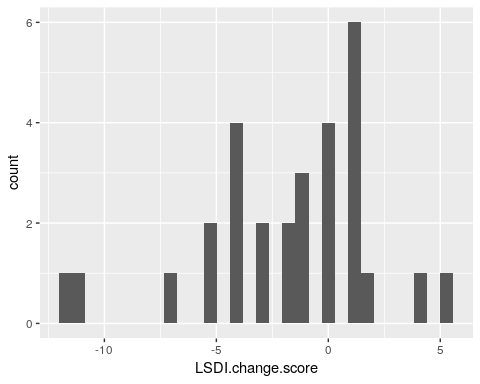 shapiro.test(stif_c$LSDI.change.score)## 
##  Shapiro-Wilk normality test
## 
## data:  stif_c$LSDI.change.score
## W = 0.92771, p-value = 0.048LSIQ – change#L1
stif.lm.L1.LSIQ<- lm(stif_c$L1.change~stif_c$LSIQ.change.score)
summary(stif.lm.L1.LSIQ)## 
## Call:
## lm(formula = stif_c$L1.change ~ stif_c$LSIQ.change.score)
## 
## Residuals:
##      Min       1Q   Median       3Q      Max 
## -1.97436 -0.35636  0.08788  0.40001  1.41739 
## 
## Coefficients:
##                          Estimate Std. Error t value Pr(>|t|)
## (Intercept)              -0.10139    0.15774  -0.643    0.526
## stif_c$LSIQ.change.score -0.08038    0.06332  -1.269    0.215
## 
## Residual standard error: 0.7225 on 27 degrees of freedom
## Multiple R-squared:  0.05632,    Adjusted R-squared:  0.02137 
## F-statistic: 1.612 on 1 and 27 DF,  p-value: 0.2151plot(stif.lm.L1.LSIQ)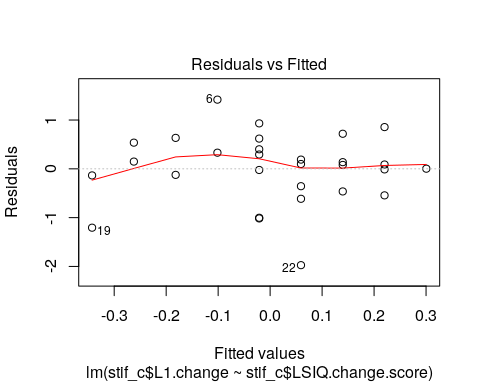 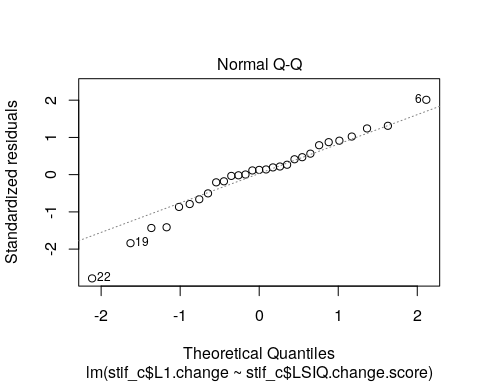 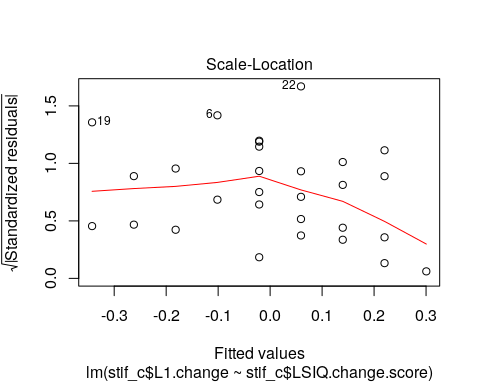 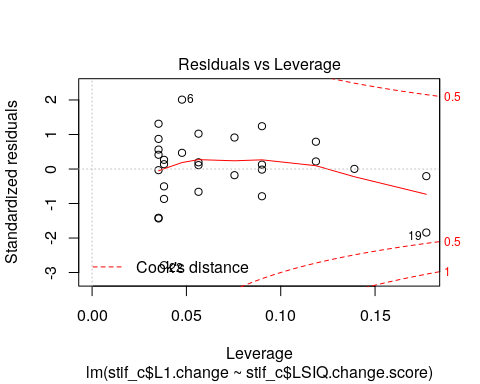 #L2
stif.lm.L2.LSIQ<- lm(stif_c$L2.change~stif_c$LSIQ.change.score)
summary(stif.lm.L2.LSIQ)## 
## Call:
## lm(formula = stif_c$L2.change ~ stif_c$LSIQ.change.score)
## 
## Residuals:
##      Min       1Q   Median       3Q      Max 
## -1.89514 -0.25138  0.04286  0.40786  1.05811 
## 
## Coefficients:
##                          Estimate Std. Error t value Pr(>|t|)
## (Intercept)              -0.09436    0.15600  -0.605    0.550
## stif_c$LSIQ.change.score -0.09125    0.06262  -1.457    0.157
## 
## Residual standard error: 0.7145 on 27 degrees of freedom
## Multiple R-squared:  0.07292,    Adjusted R-squared:  0.03858 
## F-statistic: 2.124 on 1 and 27 DF,  p-value: 0.1566plot(stif.lm.L2.LSIQ)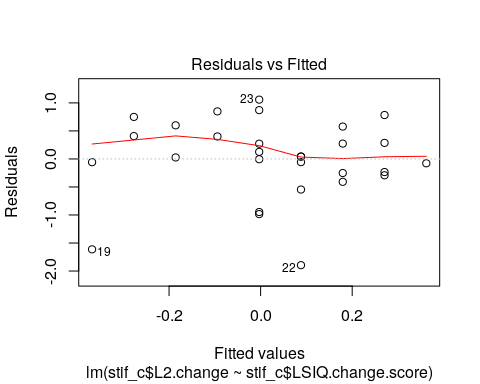 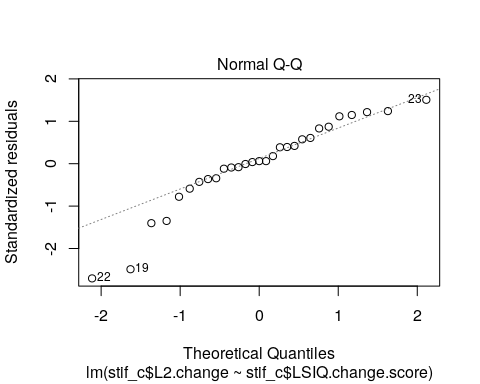 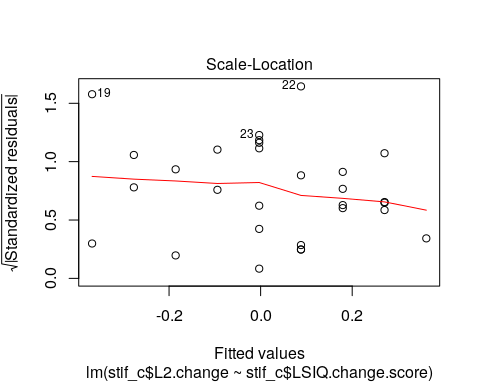 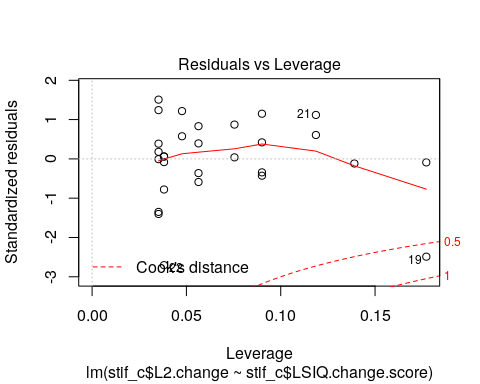 #L3
stif.lm.L3.LSIQ<- lm(stif_c$L3.change~stif_c$LSIQ.change.score)
summary(stif.lm.L3.LSIQ)## 
## Call:
## lm(formula = stif_c$L3.change ~ stif_c$LSIQ.change.score)
## 
## Residuals:
##     Min      1Q  Median      3Q     Max 
## -1.2780 -0.2937 -0.0011  0.2918  1.0206 
## 
## Coefficients:
##                          Estimate Std. Error t value Pr(>|t|)
## (Intercept)              -0.02971    0.12730  -0.233    0.817
## stif_c$LSIQ.change.score -0.06209    0.05110  -1.215    0.235
## 
## Residual standard error: 0.5831 on 27 degrees of freedom
## Multiple R-squared:  0.05186,    Adjusted R-squared:  0.01674 
## F-statistic: 1.477 on 1 and 27 DF,  p-value: 0.2348plot(stif.lm.L3.LSIQ)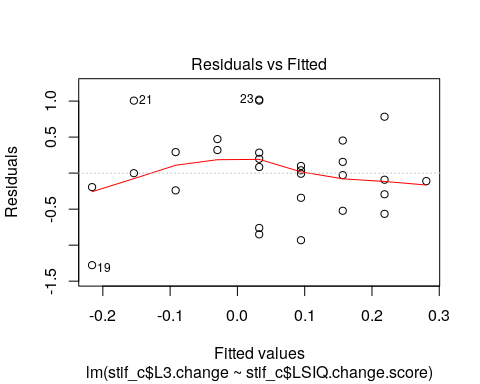 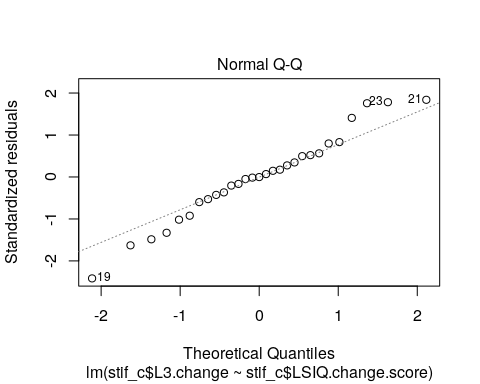 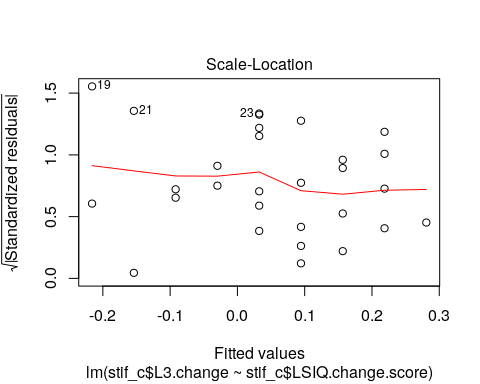 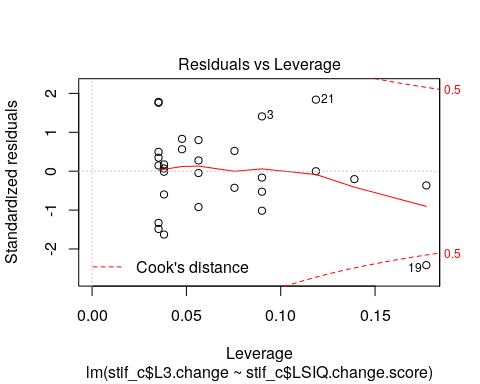 #L4
stif.lm.L4.LSIQ<- lm(stif_c$L4.change~stif_c$LSIQ.change.score)
summary(stif.lm.L4.LSIQ)## 
## Call:
## lm(formula = stif_c$L4.change ~ stif_c$LSIQ.change.score)
## 
## Residuals:
##      Min       1Q   Median       3Q      Max 
## -1.25108 -0.26808  0.05342  0.36729  1.26242 
## 
## Coefficients:
##                          Estimate Std. Error t value Pr(>|t|)
## (Intercept)              -0.02154    0.13057  -0.165    0.870
## stif_c$LSIQ.change.score -0.04813    0.05241  -0.918    0.367
## 
## Residual standard error: 0.598 on 27 degrees of freedom
## Multiple R-squared:  0.03028,    Adjusted R-squared:  -0.005632 
## F-statistic: 0.8432 on 1 and 27 DF,  p-value: 0.3666plot(stif.lm.L4.LSIQ)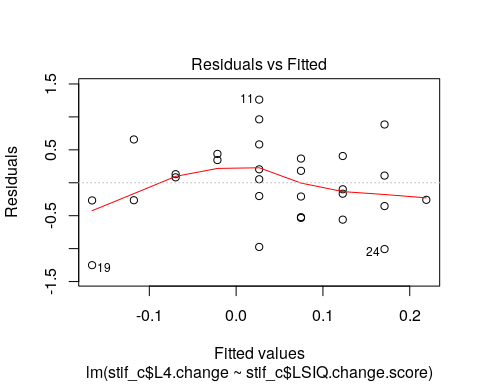 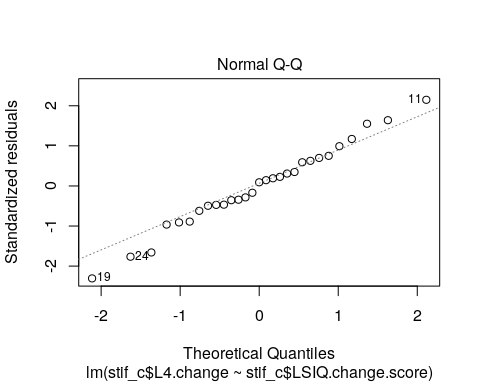 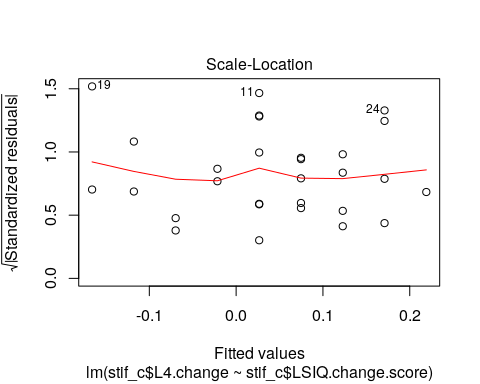 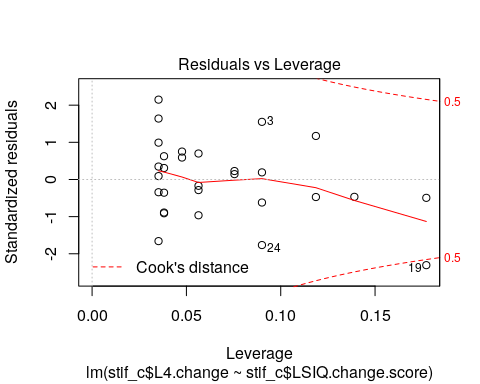 #L5
stif.lm.L5.LSIQ<- lm(stif_c$L5.change~stif_c$LSIQ.change.score)
summary(stif.lm.L5.LSIQ)## 
## Call:
## lm(formula = stif_c$L5.change ~ stif_c$LSIQ.change.score)
## 
## Residuals:
##      Min       1Q   Median       3Q      Max 
## -1.25370 -0.35743 -0.08526  0.55819  1.80847 
## 
## Coefficients:
##                          Estimate Std. Error t value Pr(>|t|)
## (Intercept)              -0.02519    0.15086  -0.167    0.869
## stif_c$LSIQ.change.score -0.03472    0.06055  -0.573    0.571
## 
## Residual standard error: 0.691 on 27 degrees of freedom
## Multiple R-squared:  0.01203,    Adjusted R-squared:  -0.02456 
## F-statistic: 0.3288 on 1 and 27 DF,  p-value: 0.5711plot(stif.lm.L5.LSIQ)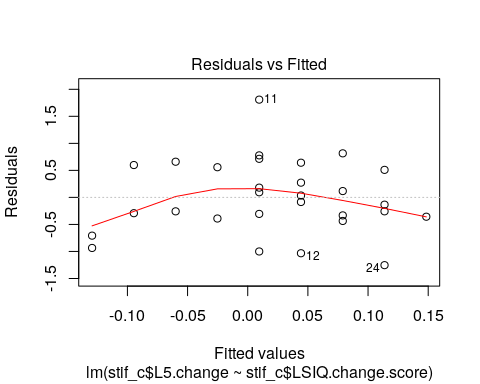 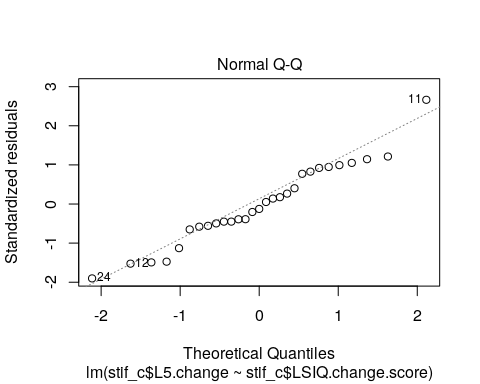 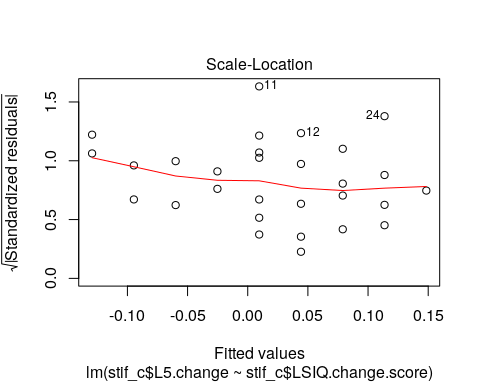 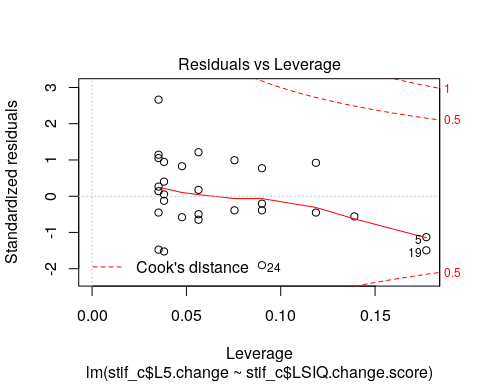 LSIQ plots (regression)ggplot(stif_c,aes(x=L1.change,y=LSIQ.change.score)) +
         geom_point() +
         geom_abline()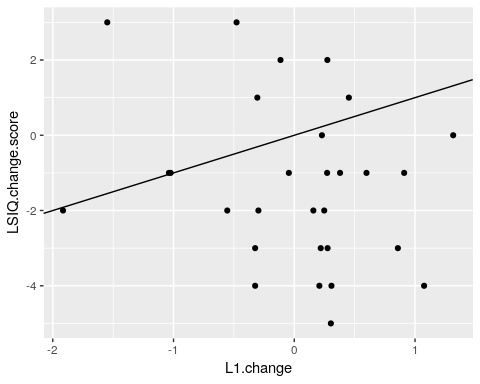 ggplot(stif_c,aes(x=L2.change,y=LSIQ.change.score)) +
  geom_point() +
  geom_abline()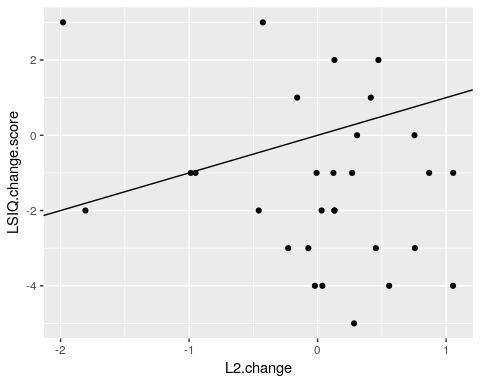 ggplot(stif_c,aes(x=L3.change,y=LSIQ.change.score)) +
  geom_point() +
  geom_abline()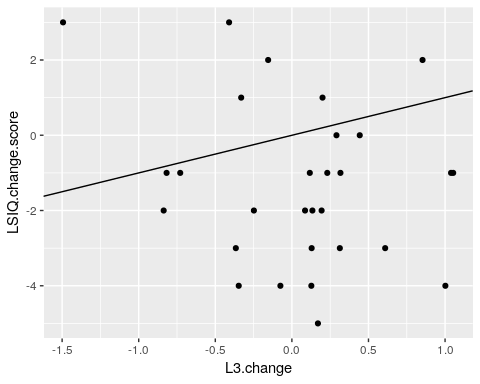 ggplot(stif_c,aes(x=L4.change,y=LSIQ.change.score)) +
  geom_point() +
  geom_abline()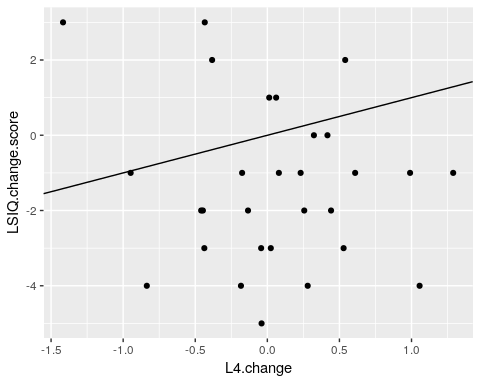 ggplot(stif_c,aes(x=L5.change,y=LSIQ.change.score)) +
  geom_point() +
  geom_abline()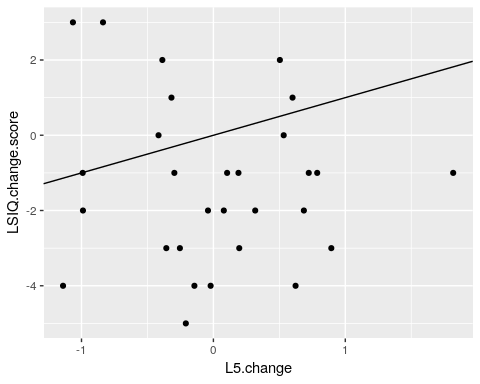 LSDI change#L1
stif.lm.L1.LSDI<- lm(stif_c$L1.change~stif_c$LSDI.change.score)
summary(stif.lm.L1.LSDI)## 
## Call:
## lm(formula = stif_c$L1.change ~ stif_c$LSDI.change.score)
## 
## Residuals:
##     Min      1Q  Median      3Q     Max 
## -1.8648 -0.3707  0.1981  0.3222  1.3662 
## 
## Coefficients:
##                          Estimate Std. Error t value Pr(>|t|)
## (Intercept)              -0.03083    0.15205  -0.203    0.841
## stif_c$LSDI.change.score -0.01939    0.03633  -0.534    0.598
## 
## Residual standard error: 0.7398 on 27 degrees of freedom
## Multiple R-squared:  0.01044,    Adjusted R-squared:  -0.02621 
## F-statistic: 0.2848 on 1 and 27 DF,  p-value: 0.5979plot(stif.lm.L1.LSDI)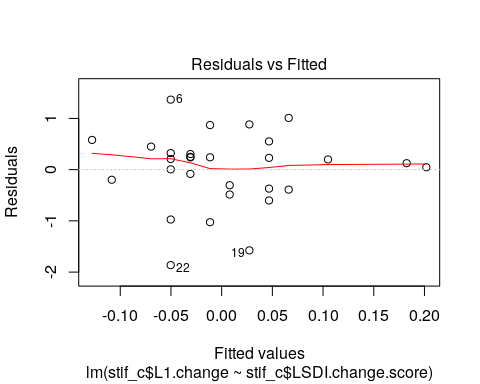 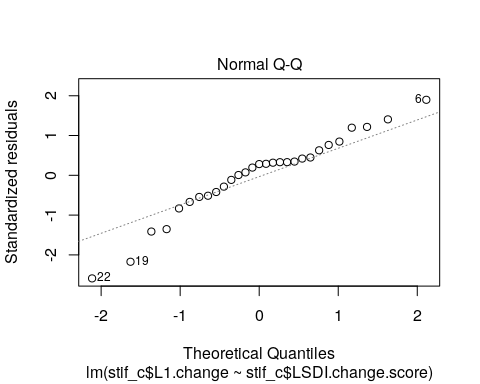 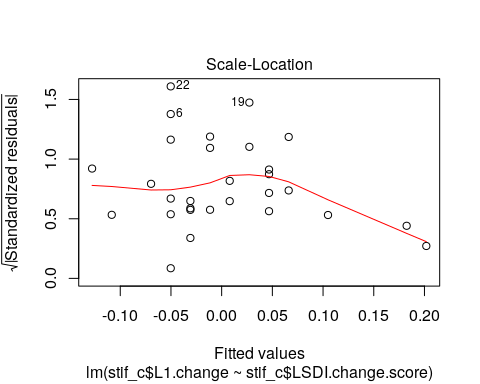 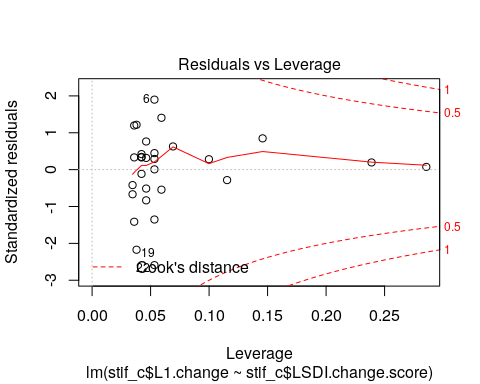 #L2
stif.lm.L2.LSDI<- lm(stif_c$L2.change~stif_c$LSDI.change.score)
summary(stif.lm.L2.LSDI)## 
## Call:
## lm(formula = stif_c$L2.change ~ stif_c$LSDI.change.score)
## 
## Residuals:
##      Min       1Q   Median       3Q      Max 
## -2.04372 -0.21145  0.09696  0.35920  0.99228 
## 
## Coefficients:
##                          Estimate Std. Error t value Pr(>|t|)
## (Intercept)              -0.03053    0.15044  -0.203    0.841
## stif_c$LSDI.change.score -0.03108    0.03594  -0.865    0.395
## 
## Residual standard error: 0.732 on 27 degrees of freedom
## Multiple R-squared:  0.02695,    Adjusted R-squared:  -0.00909 
## F-statistic: 0.7478 on 1 and 27 DF,  p-value: 0.3948plot(stif.lm.L2.LSDI)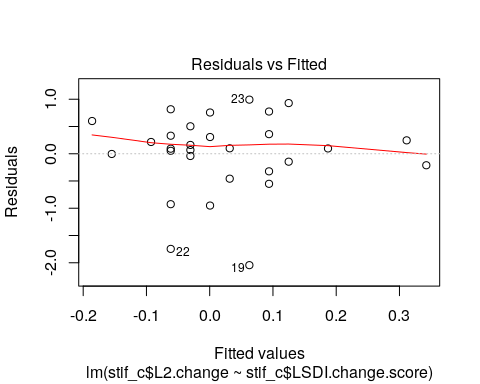 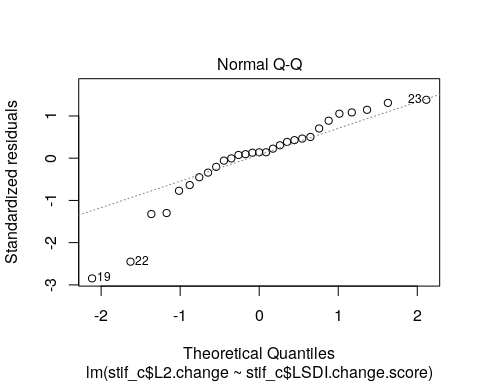 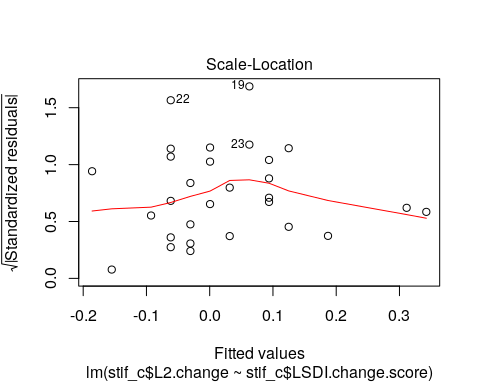 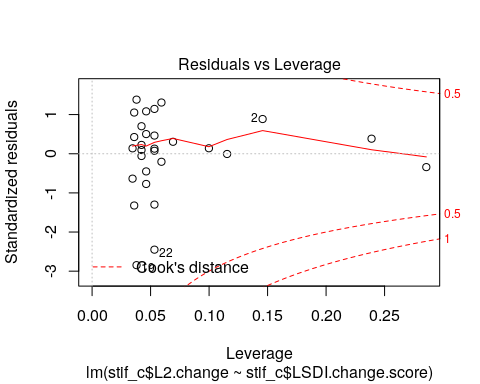 #L3
stif.lm.L3.LSDI<- lm(stif_c$L3.change~stif_c$LSDI.change.score)
summary(stif.lm.L3.LSDI)## 
## Call:
## lm(formula = stif_c$L3.change ~ stif_c$LSDI.change.score)
## 
## Residuals:
##     Min      1Q  Median      3Q     Max 
## -1.5671 -0.3389  0.1092  0.2692  0.9799 
## 
## Coefficients:
##                          Estimate Std. Error t value Pr(>|t|)
## (Intercept)               0.01976    0.12222   0.162    0.873
## stif_c$LSDI.change.score -0.01779    0.02920  -0.609    0.548
## 
## Residual standard error: 0.5947 on 27 degrees of freedom
## Multiple R-squared:  0.01356,    Adjusted R-squared:  -0.02298 
## F-statistic: 0.3711 on 1 and 27 DF,  p-value: 0.5475plot(stif.lm.L3.LSDI)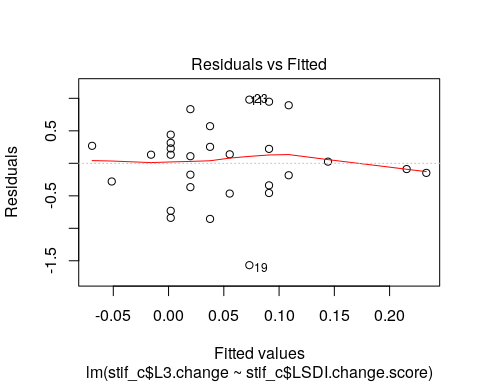 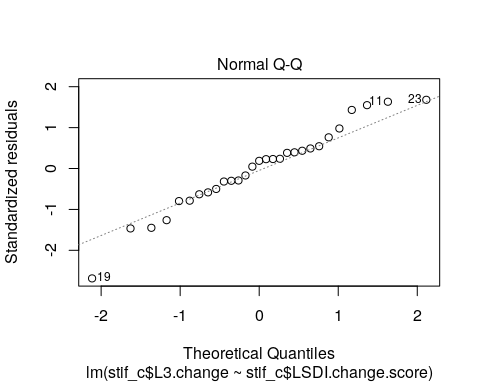 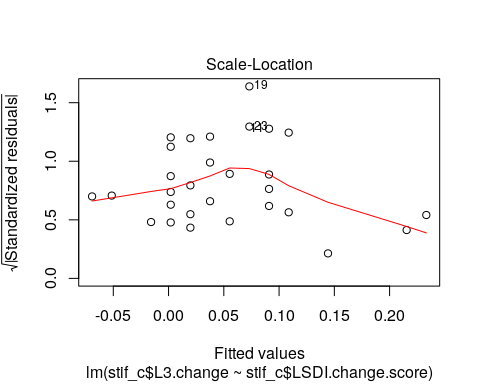 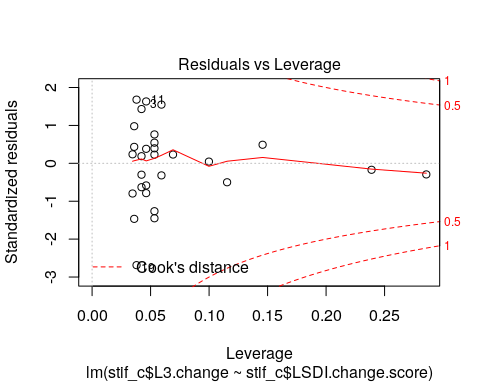 #L4
stif.lm.L4.LSDI<- lm(stif_c$L4.change~stif_c$LSDI.change.score)
summary(stif.lm.L4.LSDI)## 
## Call:
## lm(formula = stif_c$L4.change ~ stif_c$LSDI.change.score)
## 
## Residuals:
##      Min       1Q   Median       3Q      Max 
## -1.46298 -0.41788 -0.00708  0.38582  1.23931 
## 
## Coefficients:
##                           Estimate Std. Error t value Pr(>|t|)
## (Intercept)               0.034881   0.124774   0.280    0.782
## stif_c$LSDI.change.score -0.003701   0.029812  -0.124    0.902
## 
## Residual standard error: 0.6071 on 27 degrees of freedom
## Multiple R-squared:  0.0005705,  Adjusted R-squared:  -0.03645 
## F-statistic: 0.01541 on 1 and 27 DF,  p-value: 0.9021plot(stif.lm.L4.LSDI)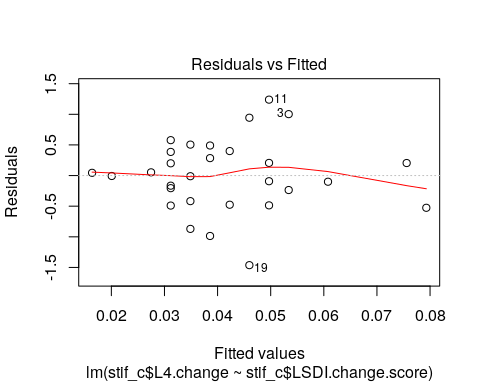 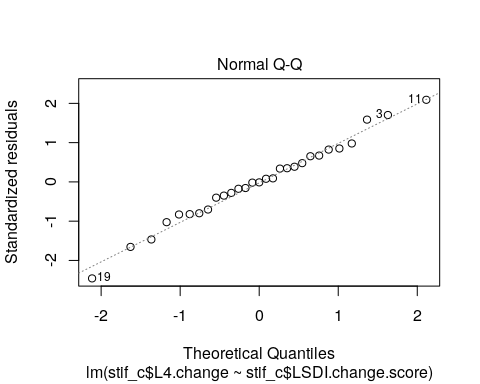 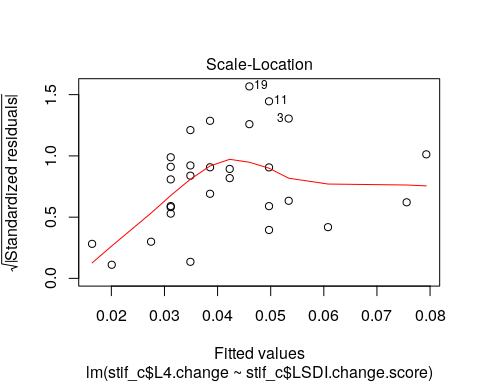 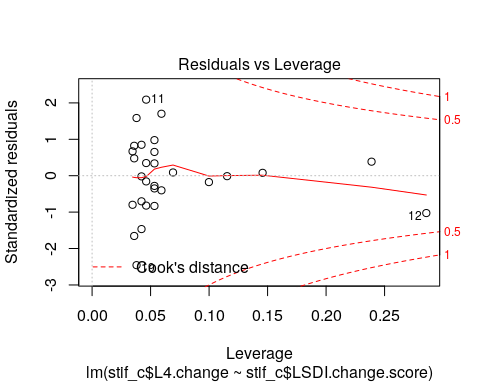 #L5
stif.lm.L5.LSDI<- lm(stif_c$L5.change~stif_c$LSDI.change.score)
summary(stif.lm.L5.LSDI)## 
## Call:
## lm(formula = stif_c$L5.change ~ stif_c$LSDI.change.score)
## 
## Residuals:
##      Min       1Q   Median       3Q      Max 
## -1.19034 -0.43734  0.01191  0.48267  1.83465 
## 
## Coefficients:
##                          Estimate Std. Error t value Pr(>|t|)
## (Intercept)               0.05034    0.14223   0.354    0.726
## stif_c$LSDI.change.score  0.01675    0.03398   0.493    0.626
## 
## Residual standard error: 0.6921 on 27 degrees of freedom
## Multiple R-squared:  0.008915,   Adjusted R-squared:  -0.02779 
## F-statistic: 0.2429 on 1 and 27 DF,  p-value: 0.6261plot(stif.lm.L5.LSDI)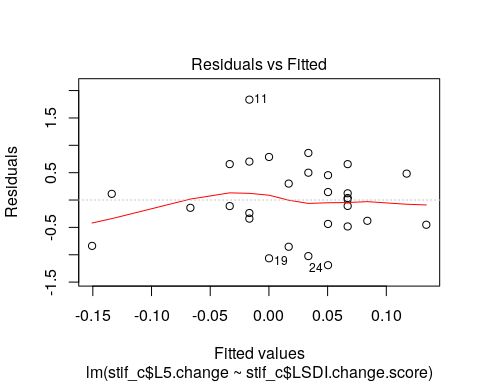 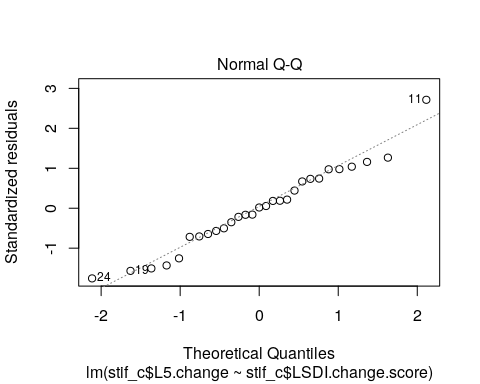 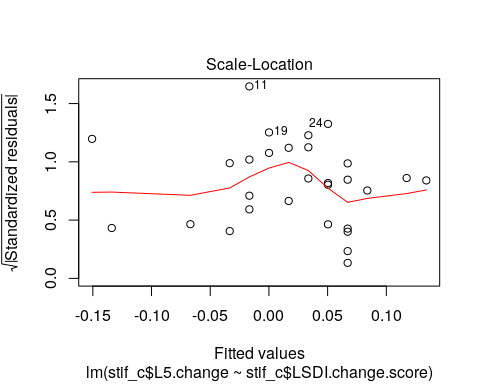 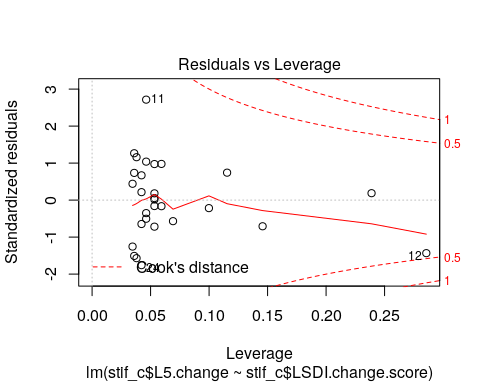 plotsggplot(stif_c,aes(x=L1.change,y=LSDI.change.score)) +
  geom_point() +
  geom_abline()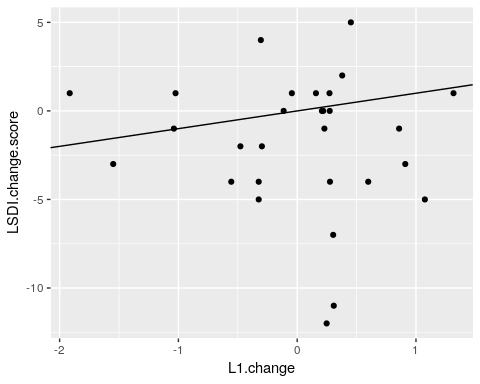 ggplot(stif_c,aes(x=L2.change,y=LSDI.change.score)) +
  geom_point() +
  geom_abline()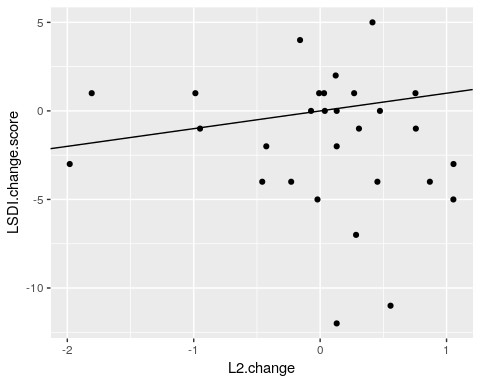 ggplot(stif_c,aes(x=L3.change,y=LSDI.change.score)) +
  geom_point() +
  geom_abline()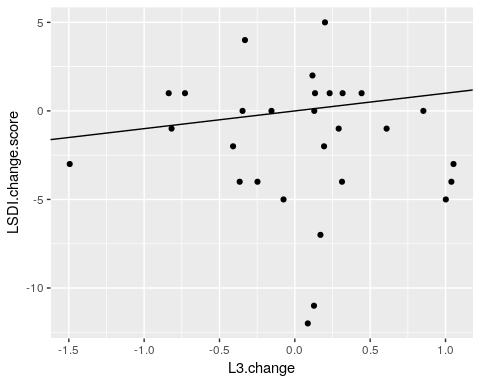 ggplot(stif_c,aes(x=L4.change,y=LSDI.change.score)) +
  geom_point() +
  geom_abline()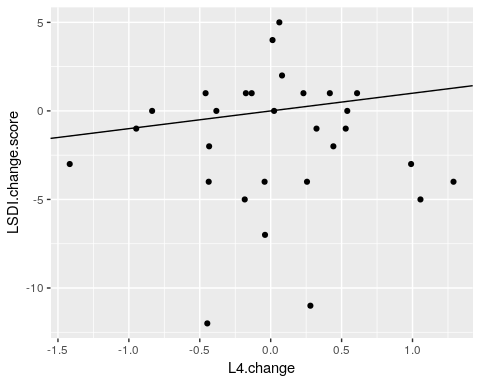 ggplot(stif_c,aes(x=L5.change,y=LSDI.change.score)) +
  geom_point() +
  geom_abline()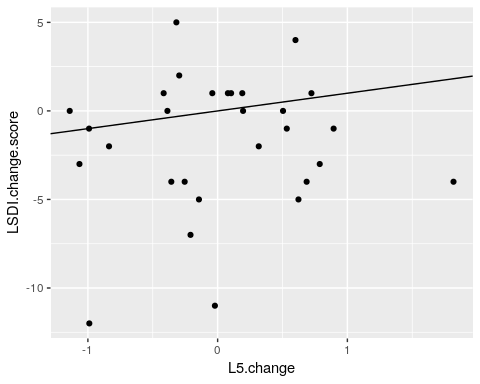 T-test#L1

t.test(stif_RLSIQ$L1.change,stif_NRLSIQ$L1.change)## 
##  Welch Two Sample t-test 
## 
## data:  stif_RLSIQ$L1.change and stif_NRLSIQ$L1.change 
## t = 0.1081, df = 11.19, p-value = 0.9158
## alternative hypothesis: true difference in means is not equal to 0
## 95 percent confidence interval:
##  -0.6918002  0.7634192
## sample estimates:
##   mean of x   mean of y 
##  0.01380952 -0.02200000t.test(stif_RLSDI$L1.change,stif_NRLSDI$L1.change)## 
##  Welch Two Sample t-test
## 
## data:  stif_RLSDI$L1.change and stif_NRLSDI$L1.change
## t = 1.416, df = 8.5023, p-value = 0.1924
## alternative hypothesis: true difference in means is not equal to 0
## 95 percent confidence interval:
##  -0.2351993  1.0038660
## sample estimates:
##   mean of x   mean of y 
##  0.32200000 -0.06233333#L2

t.test(stif_RLSIQ$L2.change,stif_NRLSIQ$L2.change)## 
##  Welch Two Sample t-test
## 
## data:  stif_RLSIQ$L2.change and stif_NRLSIQ$L2.change
## t = 0.35006, df = 10.665, p-value = 0.7331
## alternative hypothesis: true difference in means is not equal to 0
## 95 percent confidence interval:
##  -0.6314182  0.8691682
## sample estimates:
## mean of x mean of y 
##  0.058000 -0.060875t.test(stif_RLSDI$L2.change,stif_NRLSDI$L2.change)## 
##  Welch Two Sample t-test
## 
## data:  stif_RLSDI$L2.change and stif_NRLSDI$L2.change
## t = 1.8559, df = 10.384, p-value = 0.09204
## alternative hypothesis: true difference in means is not equal to 0
## 95 percent confidence interval:
##  -0.0883608  0.9965275
## sample estimates:
##   mean of x   mean of y 
##  0.40100000 -0.05308333#L3

t.test(stif_RLSIQ$L3.change,stif_NRLSIQ$L3.change)## 
##  Welch Two Sample t-test
## 
## data:  stif_RLSIQ$L3.change and stif_NRLSIQ$L3.change
## t = 0.6307, df = 10.32, p-value = 0.542
## alternative hypothesis: true difference in means is not equal to 0
## 95 percent confidence interval:
##  -0.4417159  0.7925611
## sample estimates:
##  mean of x  mean of y 
##  0.1000476 -0.0753750t.test(stif_RLSDI$L3.change,stif_NRLSDI$L3.change)## 
##  Welch Two Sample t-test
## 
## data:  stif_RLSDI$L3.change and stif_NRLSDI$L3.change
## t = 1.1179, df = 8.0068, p-value = 0.296
## alternative hypothesis: true difference in means is not equal to 0
## 95 percent confidence interval:
##  -0.2700516  0.7783849
## sample estimates:
##   mean of x   mean of y 
## 0.262000000 0.007833333#L4

t.test(stif_RLSIQ$L4.change,stif_NRLSIQ$L4.change)## 
##  Welch Two Sample t-test
## 
## data:  stif_RLSIQ$L4.change and stif_NRLSIQ$L4.change
## t = 0.80989, df = 11.86, p-value = 0.434
## alternative hypothesis: true difference in means is not equal to 0
## 95 percent confidence interval:
##  -0.3544075  0.7728837
## sample estimates:
##  mean of x  mean of y 
##  0.0992381 -0.1100000t.test(stif_RLSDI$L4.change,stif_NRLSDI$L4.change)## 
##  Welch Two Sample t-test
## 
## data:  stif_RLSDI$L4.change and stif_NRLSDI$L4.change
## t = 0.38568, df = 6.0123, p-value = 0.713
## alternative hypothesis: true difference in means is not equal to 0
## 95 percent confidence interval:
##  -0.5917222  0.8132888
## sample estimates:
##  mean of x  mean of y 
## 0.13320000 0.02241667#L5

t.test(stif_RLSIQ$L5.change,stif_NRLSIQ$L5.change)## 
##  Welch Two Sample t-test
## 
## data:  stif_RLSIQ$L5.change and stif_NRLSIQ$L5.change
## t = 0.9746, df = 13.657, p-value = 0.3467
## alternative hypothesis: true difference in means is not equal to 0
## 95 percent confidence interval:
##  -0.3223301  0.8569253
## sample estimates:
##   mean of x   mean of y 
##  0.09404762 -0.17325000t.test(stif_RLSDI$L5.change,stif_NRLSDI$L5.change)## 
##  Welch Two Sample t-test
## 
## data:  stif_RLSDI$L5.change and stif_NRLSDI$L5.change
## t = -0.68945, df = 6.8168, p-value = 0.5133
## alternative hypothesis: true difference in means is not equal to 0
## 95 percent confidence interval:
##  -0.9047088  0.4979588
## sample estimates:
## mean of x mean of y 
## -0.148000  0.055375par(mfrow=c(2,2))